Fonyód város Somogy megyében, a Fonyódi járás központja. Népszerű üdülőhely és kikötőváros a Balaton déli partján. Hozzá tartozik Bélatelep és Fonyódliget is. Fonyód környékén az első embercsoport már az őskőkorban, mintegy 17-18 ezer évvel ezelőtt megjelent, bizonyíték erre a Várhegy déli oldalán 1934-ben talált néhány eszköz. A leletek feltárása és mentése dr. Bacsák György nevéhez fűződik; a polihisztor tudós - jogász, csillagász, geológus, asztalos, ács, halász, festő és régész - neve összefonódott Fonyóddal.Először 1093-95-ben Szent László király összeíró levele „Funoldi” alakban említi a települést, a név eredetét a „fon” igére vezetik vissza, királyi fonónépek lakták, akik gyékényt, fűzvesszőt, hálót fontak. A Balaton magas vízállása miatt Fonyódot a régi iratokban szigetként emlegették egészen az 1800-as évek elejéig, sőt, 16. századi térképeken az ábrázolása is erre utal. Délről a Nagyberek posványa, sásos-nádas, ingoványos területe, a többi oldalról pedig a Balaton vette körül.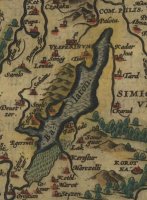 A szabadságharc idején még puszta volt Fonyód, ahol mindössze 17 ház állt, melyet 108 ember lakott: zsellérek és uradalmi halászok. A Várhegy akkor az Inkey család birtokában volt, amely jelentős szőlőterületet műveltetett. Bujdosása időszakában több alkalommal járt Fonyódon 1849-1851 tájékán Noszlopy Gáspár, Somogy vármegye – Kossuth által kinevezett - kormánybiztosa. A negyvenes években elkészült a Széchenyi István által kezdeményezett kezdetleges kikötő a mai bélatelepi strand területén, s a pusztát ezzel bekapcsolták a hajóforgalomba. A hajózás, a lecsapolás, a halászat és a szőlőművelés újabb családoknak jelentett munkalehetőséget, megélhetést a szomszéd községekben is. A századforduló tájékán indult meg Fonyód üdülőhellyé válása, ebben nagy érdeme volt dr. Szaplonczay Manó megyei tiszti-főorvosnak, aki barátaival gyakran kirándult a fonyódi hegyre. Ő vette rá az erdővel borított hegy - a mai Bélatelep - tulajdonosát, gróf Zichy Bélát, hogy birtokából egy területet parcellázzon fel a nyaralók számára.1897 nyarán nyílt meg a Vasúti Szálloda épülete, a korabeli táncmulatságok, Anna-bálok helyszíne, amely ma a Balaton Kollégiumnak ad otthont. 1898-ra elkészült a kikötő és a móló is, amit 1906 után kibővítettek, átépítettek, és 1913-ban a kikötő épületét is. 1970. július elsején nagyközséggé nyilvánították Fonyódot, négy évvel később pedig megszűnt a járási székhely szerepe. 1982-ben ünnepelte Fonyód fennállásának 900 éves évfordulóját. A városi rangot 1989-ben kapta meg Fonyód. 